Центральная городская детская библиотека им. А. П. ГайдараОтдел библиотечных инноваций и методической работы«БиблиоСУМЕРКИ»Методические рекомендации к проведению мероприятий в рамках акции «Библионочь»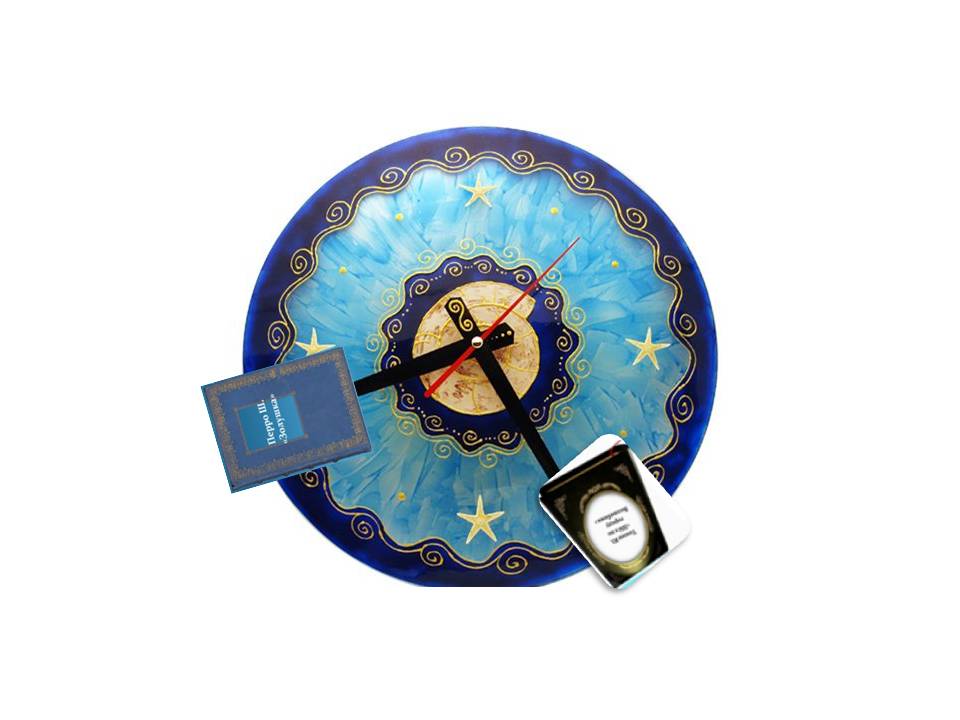 Новосибирск, 2014 В этом году это масштабное событие состоится в ночь с 25 на 26 апреля! Сквозная тема акции «Перевод времени» превратит  библиотеки и другие площадки «Библионочи» в навигаторов по времени. Из Манифеста организаторов акции: «…библиотеки станут проводниками во времени. Они не просто изменят расписание, они переведут время восприятия: ведь книга способна переносить в прошлое и будущее. Они раскроют секрет времени культуры: оно не статично, оно не застыло в «классике», «серебряном веке», «постклассике» или «альтернативной культуре». Время культуры — всегда едино и актуально. В одно мгновенье оно дышит и живет прошлым, настоящим и будущим». По словам организаторов, «в рамках акции пройдут детские мероприятия под общим названием «Библиосумерки». Акция является по-настоящему массовой. Она охватит в том числе жителей из дальних регионов страны. Для них приготовлены проекты «Библиофары. Машина времени» и «Маятник: Время вперед! — Время назад!», призванные познакомить людей с новинками литературы. Эти мероприятия состоятся в региональных библиотеках. В те места, где библиотек и музеев нет, акция приедет на передвижных площадках, где будут показаны фильмы, организованы выставки и презентации книг. В этот раз к «Библионочи» присоединятся интернет-библиотеки Bookmate и «ЛитРес», которые продемонстрируют своё виртуальное книжное собрание».Так превратим же нашу библиотеку в «машину времени» и вместе посетим неизведанные миры! Лозунг «Библионочи-2014» в нашей библиотеке «Останови ВРЕМЯ и проведи его с КНИГОЙ!». Данный материал включает:Рекомендации по работе с книгами, отраженными в аннотированном списке «Путешествие во времени…» (р. «Библиограф предлагает»)«Библиотечный циферблат»: рекомендации к проведению игрыРекомендации по работе с книгамиПостарайтесь вспомнить, в каких детских книгах мы можем наблюдать события, связанные с переводом времени? Это всеми любимые книги В. Крапивина и О. Пройслера, К. Льюиса и Ю. Томина, Твена и Булычева… Вспомним, герои каких книг, попадая надолго в волшебную страну или параллельный мир, по возвращении домой понимали, что их не было совсем короткое времени или наоборот? Крапивин В. «Рыцарь прозрачного кота» - Лешка мог быть  в стране Астралии сколько угодно времени, а дома  всегда проходило только 5 минут.  Пройслер О. «Крабат» - 1 год службы на мельнице шел за 3 года.  Льюис К.С. «Хроники Нарнии», где герои возвращались домой  в тот же самый час того же самого дня, когда спрятались в гардеробе…Вспомним,  герои каких книг смогли внести какие-то изменения в прошлом, благодаря своим знаниям, или в своё настоящее, побывав в прошлом…Твен М. «Янки из Коннектикута при дворе короля Артура». Эта книга одна из первых про путешествие во времени.Главный герой, типичный янки из штата Коннектикут, старший мастер на оружейном заводе, во время драки   получил такой сильный удар по голове, что голова затрещала, весь мир заволокла тьма, а когда очнулся, оказалось, что он перенёсся в Камелот времён короля Артура. Но, когда первый стресс прошел, выяснилось, что и здесь можно неплохо устроиться. Благодаря своим знаниям ему удалось выдать себя за могущественного чародея… Как? («…сейчас 19 июня 528 г. В смятении янки припоминает, что вот-вот  должно состояться полное солнечное затмение…  уже возведенный на костер, велит солнцу погаснуть, а потом, воспользовавшись общим ужасом, возвращает солнце в обмен на сан бессменного министра, облеченного всей полнотой исполнительной власти») Какие ещё новшества привнёс янки из своего 19 века в год 528-ой? (порох, громоотвод, бюро патентов, школьная сеть, газета…)Жвалевский А., Пастернак Е. «Время всегда хорошее» В книге современных авторов два героя меняются местами: Оля из 2018-го попадает в 1980 год, а школьник Витя, наоборот – из ХХ века переносится в XXI.И выясняется, что в будущем все не так… Экзамены в школе сдают с помощью тестов, на уроках тишина… Неужели здесь такие сознательные ученики? Да нет, просто вслух разговаривать со сверстниками (друг с другом,  с одноклассниками и т.п.)  и не обязательно, ведь все постоянно общаются на форуме, только пальцы летают над клавиатурой телефонов!  Но самое интересное, что никто не знает с кем он говорит на самом деле, потому что делятся сокровенным, или флиртуют, или выдают себя за других, прячась под «никами», которые являются наисекретнейшей информацией! И вот в такой интересной ситуации ребятам объявляют, что теперь экзамены в конце года (а состоятся они через 3 недели!)  надо будет сдавать УСТНО, и письменно НА БУМАГЕ, а не с помощью клавиатуры! Как жить дальше?  Как сдавать эти устные экзамены? Надо заболеть, уснуть, забыться, авось рассосётся само собой…Ну, а в прошлом? А в прошлом другие проблемы… Витя понимает, что он теряет верного друга, а как  всё исправить, не знает, идти наперекор завучу страшно, обращаться за помощью к отцу боязно и стыдно за слабохарактерность. А ведь сначала казалось, что проблема не стоит выеденного яйца, ну подумаешь, принес Женька вкусную булку, которую испекла бабушка, в класс, всех угостил, всем понравилось, а то, что булка эта – кулич… да какая разница, как она называется!!! А теперь раздули  из этого ТАКОЕ ДЕЛО! А Витя - председатель совета отряда! От всей этой ситуации его подташнивает, а что делать, язык сам говорит нужные фразы… и ничего уже не исправить… Ну почему нельзя ничего повернуть вспять! Надо заболеть, уснуть, забыться, авось рассосётся само собой…И вот утро, не заболели, не забылись, не рассосалось… Но почему-то комната вокруг другая… Так, Оля и Витя, каждый со своими проблемами, поменялись местами и временами, хорошо ещё, что родители остались теми же самыми,… ну, или почти теми…самыми…Оле приходится идти в Витин класс 1980 года, а Вите – в Олин 2018 года… Витя стал помогать Олиным одноклассникам готовиться к устным экзаменам, а Оля подружилась с Женей и стала поддерживать его в этой непростой ситуации… Ребятам удаётся решить проблемы  друг друга и помочь наладить отношения с друзьями, каждому в своем времени. Когда они снова поменялись временами, выяснилось, что ничего плохого пока не успело случиться, и всё ещё можно исправить, а как,  они уже знали…Крюкова Т. «Повторение пройденного»Похожая история произошла и с героями книги «Повторение пройденного». Только Антон Ермак и Настя Самсонова вместе попадают, благодаря Антону и его любви к приключениям, на  машине времени из 2007-го в 1982 год.  Вроде бы «свой»  шестой класс, но… на 25 лет раньше, класс, где учатся родители Антона и Толь Иваныч, и сейчас им как раз по 12 лет…Вроде бы и домой надо вернуться, но желание посмотреть «а как там, в прошлом», сильнее… Да ещё и такой шанс помочь Толь Иванычу, любимому историку, в прошлом школьной спортивной звезде. Ведь в их времени, в 2007 г., он хромает, потому что получил в 80-х травму колена на соревнованиях. А если не пустить его на соревнования, то и травмы не будет! Вот такой благородной идеей воспылали наши герои! Но не всегда вмешательство в прошлое приводит к тем результатам, о которых мы мечтаем…Используя следующие книги, можно провести с читателями тест- викторину:Где живут дети, которые, минуя стадию юношества,  сразу же становятся взрослыми?  /Крапивин В. «Дети синего фламинго»/на острове  Двидна острове Давидна острове ДэвидСколько им становится лет? лет 20-25лет 25-30лет 30-35Как звали  единственного на острове юношу? ДубДугДуга Когда надо Толику и Мишке подойти к Черте, что бы вернуться домой? / Томин Ю. «Шел по городу волшебник»/подойти к Черте на рассветеподойти к Черте на закатеподойти к Черте в полночьВспомните название художественного фильма, снятого по этой книге.«Тайна Третьей планеты»«Тайна железной двери»«Тайна Снежной Королевы»Почему темнело лезвие ножа? /Пройслер О. «Крабат»/Хозяину грозит опасностьу Хозяина всё хорошоХозяин потерял ножВ каких птиц могут превращаться подмастерья мельника?в грачейв вороновв скворцовСколько их могло быть?сколько угодно1по количеству учеников школы чернокнижияБлагодаря чему Крабат смог увеличить свою силу воли во время занятий с Юро?колечку, сплетенному из волос Певуньи, любимой девушкикинжалучерной книгеПрибор, похожий на проигрыватель для компакт-дисков, на верхней круглой панели которого, располагался большой дисплей /Акунин Б. «Детская книга»/хронометрхроноскопхроноскейпДля чего предназначался этот дисплей?для ввода даты дня рождениядля ввода даты того времени, где ты хочешь очутитьсядля ввода даты, когда родителей вызвали в школуЛаз, по которому можно попасть в другое время.ХроноокнохроноворотахронодыраНазовите имя знаменитого предка Ластика, в честь которого он был назван.Эраст ФандоринЭразм Роттердамский Эрнест ХемингуэйКак назывался предмет с золотой цепью и крохотными, сверкающими песочными часами? / РоллингДж.К. «Гарри Поттер и узник Азкабана»/Маховик ВремениМашина ВремениВолчок ВремениКому он принадлежал? Гарри ПоттеруГермионе ГрейнджерРону Уизли Для чего он предназначался?возвращаться назад во времени и заново использовать уже истекшие часыперемещаться в будущее, чтобы задание на завтравозвращаться назад, чтобы исправить оценкуЗачем Алиса Селезнева перенеслась на 100 лет назад? /Булычев К. «100 лет тому вперед»/чтобы вернуть миелофончтобы вернуть микрофончтобы вернуть смартфонДля каких целей использовался этот прибор?для связи с друзьямидля чтения мыслей на расстояниидля перемещения во времениС кем ведет борьбу Девочка Момо? /Энде М. «Момо»/Люди в черномЛюди ХСерые господа Что они похитители? кладвремядрузейПрезентация серии «ЧАСОДЕИ»!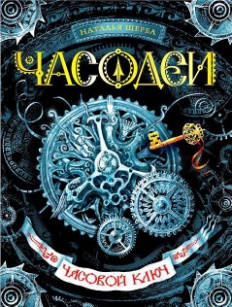 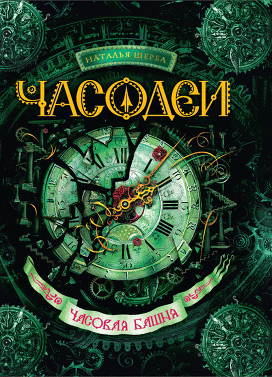 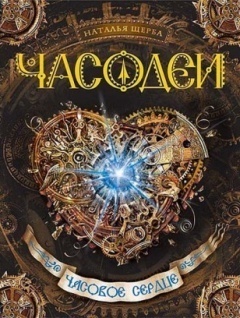 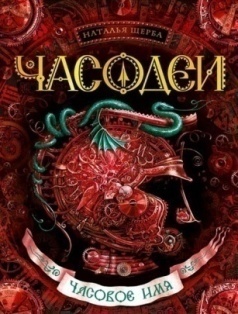 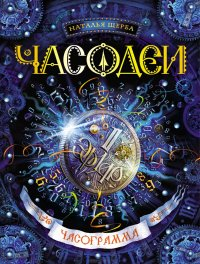 Спешите познакомиться с книгами молодой белорусской писательницы Натальи Щерба. Наталья Васильевна Щерба (род. 18.11.1983 в Беларуси, сейчас живет в Карпатах, в Ивано-Франковске) -  современная русскоязычная писательница, работающая в жанре подростковой фантастики и фэнтэзи. Чтобы идти в ногу со временем, ведет в Интернет-сети личную страницу: http://www.fantlab.ru/autor3738.Впервые имя Н. Щербы широко стало известно читателю в 2008 году, когда был опубликован роман трилогии «Быть ведьмой».Через два года, в 2010 году Наталья Щерба уже завоевала гран-при конкурса «Новая детская книга» в номинации «Приключения и фэнтези» с книгой «Часовой ключ». Она и открыла серию книг «Часодеи», которая выходит в издательстве «Росмэн» в 2011-2014 г.г. На сегодняшний день цикл включает 5 наименований, который будет иметь продолжение…«Часовой ключ»«Часовая башня»«Часовое сердце»«Часовое имя»«Часограмма» (в нашем фонде пока нет!)В давние времена собрались однажды высшие часовщики и решили построить огромный часодейный замок. В его стенах они стали проводить свои исследования, делиться опытом и мудростью, собирать знания о Времени со всего мира. А потом, чтобы отъединиться от простых людей, ничего не смыслящих в часодействе да, собственно, и не интересующихся сей наукой, часовщики собрались и сотворили Временной Разрыв, который перенёс Эфлару на сто часов вперёд. Остала (Земля), как отстающая планета, находится в прошлом, а Эфлара - в будущем.  Сам же замок решено было оставить на нейтральной территории Временного Разрыва, но вскоре он раскололся на две части. А потом и он, и сокровища часодейные, которые там хранились, совсем пропали, стали легендою. Временной Разрыв со временем стал сокращаться, и возникла опасность, что миры столкнутся. И Остала, как первоначальная планета, может поглотить Эфлару без остатка, если этому не помешать…Главная  героиня Василиса Огнева (Василёк) – девочка с планеты Остала (Земля). Василиса воспитывалась в нашем времени, не подозревая, что её родителями являются дух и фея с Эфлары. Но пришло время, и за Василисой приехал отец и увёз её в свой мир. Там её ждали новые друзья, новая школа с необычными предметами и необычайные приключения! Вопросы викторины:Герой какой книги так же, как и Василиса, жил и воспитывался в простой семье (в не волшебной стране), прежде чем узнал о своих способностях…  /Гарри Потер Д. Роулинг/Какой подарок получают юные часовщики на посвящении? /часовую стрелу, главный инструмент часодея, и крылья/Как называется книга, призываемая с помощью часовой стрелы? С помощью неё можно отправлять письма, общаться с друзьями, получать посылки, вести личный дневник, а также — завести свой собственный личный уголок. Личный уголок — особое пространство, создаваемое часовщиком в своей книге. /часолист/Какой временной путь является самым простым на Эфларе, а нам он известен по старинным гаданиям? /Надо поставить одно зеркало напротив другого и настроить таким образом, что бы получился бесконечный коридор, уходящий в никуда. После этого надо представить то место, куда необходимо направиться, а затем взмахнуть часовой стрелкой…/Как можно спасти миры от столкновения? /С помощью таинственного Алого Цветка, расцветающего 1 раз в 1000 лет, и единодушно загаданного желания ключников/День подарка под подушкой, что это за праздник? /Ночью по домам ходит Белый Часодей (старик в голубой шубе, отороченной белым мехом и такой же шапке)  и хорошим детям оставляет подарки, а плохим – сломанные часы, с.317, 325/Для чего необходимы луноптахи и тонкорожки?  /они могут летать между мирами, путешествовать по времени, и те и другие могут перемещаться сквозь  стены/Почему  Василисе пришлось стать стрелкой на циферблате часов? /её противники выкрали часовую стрелку с часов, а чтобы время вернулось в  Замок и он  стал единым целым, необходимо было немного отмотать время, что бы дать ему толчок, позволить вернуться в Расколотый Замок/Каковы три главных закона времени? / а) Все равны перед Временем… б) В мире всё подчинено Времени. Время — это сила, уравновешивающая добро и зло, хранитель гармонии и порядка… в)Временем можно управлять, но нельзя повелевать…/Каков главный принцип часодейства? /Желание – воля – действие/Чем отличаются друг от друга часодеи и часовых дел мастера? /Часодеи — «волшебники», люди, имеющие способности часодейства и часовую степень. Часовых дел мастера — эфларцы, не имеющие волшебных способностей. Занимаются изготовлением и ремонтом часов. Некоторые пренебрежительно называют их «ремесленниками»/Библиотечный циферблат:ИграИгра основана на книгах из аннотированного списка «Путешествие во времени». Главным атрибутом игры являются часы  с двигающейся стрелкой. На каждую цифру циферблата предусмотрен конверт с заданием, выполнив которое, участники должны угадать цифру. Приготовленный рисунок с обложкой книги послужит цифрой для будильника. Ответив на все вопросы, участники должны «отремонтировать» часы, правильно разместив карточки с рисунками. Таким образом, получится «Библиотечный циферблат».Во вступлении к игре можно обыграть  перевод стрелок злым волшебником Сергеем Владимировичем из «Сказки о потерянном времени» Е. Шварца. Он переводил стрелки ходиков, чтобы маленькие герои потеряли время и соответственно свою молодость. Вместе с участниками игры необходимо вернуть время назад.1 – Этот срок службы на мельнице шёл за 3 года. /Пройслер О. «Крабат»2  -  На какой по счету встрече Золушка потеряла свою хрустальную туфельку /Ш. Перро/3 – В этом классе учился Петя Зубов. /Шварц Е. Сказка о потерянном времени/4 – Если количество лет, на которые уснула Спящая Красавица, разделить на 25, то получите это число! /Ш. Перро/5 – Столько минут проходило в реальном мире, пока Лешка находился  в стране Астралии сколько угодно времени. /Крапивин В. «Рыцарь прозрачного кота»6 – «великолепная запряжка» кареты Золушки /Ш. Перро/7 – Столько часов и 32 минут показывали часы на будильнике Вольки Костылькова  в день экзамена и начала повести./Л. Лагин/8 – Если умножить класс, в котором учился Толик Рыжков, на 2, то получится эта цифра. /Ю. Томин/9 – номер трамвая, на «рогах» которого катался Вася Зайцев /Шварц Е./10 – дата календаря – начало действия книги «Время всегда хорошее» / Жвалевский А.,  Пастернак Е./11  - Эта дата календаря, когда  Коля Герасимов  и Алиса Селезнева, девочка из будущего переместились во времени /11 апреля 2082 в 1982 г., Кир Булычев/12 – Столько подмастерьев выстроилось в ряд перед Певуньей, среди которых ей нужно было отыскать с завязанными глазами  Крабата. /О. Пройсер/Щерба Наталья: [Электронный ресурс] // Режим доступа: http://vasilisa-ogneva.livejournal.com/180057.htmlРисунки книг: [Электронный ресурс] // Режим доступа: http://www.lenagold.ru/fon/clipart/k/knig.htmlСоставители: главный библиотекарь ОБИМР              М. М. Михайлова                             главный библиотекарь ОБИМР               О. М. ДрёминаРедактор: директор                                                               С. В. Казарина                               